
Об итогах оперативно-служебной деятельности МУ МВД России "Балаковское" Саратовской области за 9 месяцев 2012 года201202НОЯ1 ноября, на заседании Собрания БМР, начальник МУ МВД России "Балаковское" Саратовской области полковник полиции Игорь Старовойтов подвёл итоги оперативно-служебной деятельности местного межмуниципального управления:«В прошедшем году произошло реформирование системы МВД России, в результате чего численность сотрудников полиции сократилась на 22%, в том числе и в Балаковском Управлении с 765 до 600 человек, но и оставшимся после сокращения личным составом удалось не допустить дестабилизации оперативной обстановки в Балаковском муниципальном районе. Кроме того, на протяжении всего 2012 года оперативно-служебная деятельность нашего Управления в соответствии с приказами МВД России и Главного управления области оценивается «положительно».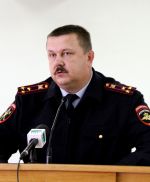 Так, за 9 месяцев т.г. имеется небольшой рост (+3,2%) общего количества зарегистрированных преступлений (1548 преступлений, в 2011 году - 1500), при этом количество нераскрытых преступлений сократилось более чем на 8 процентов (на 8,3%). Общая раскрываемость составила 77,5%.Несмотря на то, что увеличилось количество тяжких и особо тяжких преступлений на 36,2% (564 преступления против 414 - в 2011 году), процент их раскрываемости возрос на 4,4% в сравнении с прошлым годом и составил 75,6%.Также выросла раскрываемость краж (на 0,2%), в том числе из квартир (на 1,6%), автомобилей (на 12,5%), скота (на 8,2%), фактов мошенничества (на 6,6%). А раскрываемость таких преступлений как убийства, факты причинения тяжкого вреда здоровью, в том числе со смертельным исходом, изнасилования, разбойные нападения составила 100%.Значительно снизилось количество преступлений против личности (на 7,0%). Меньше было совершено преступлений несовершеннолетними (снижение со 102 до 51 в текущем периоде), лицами без постоянного источника доходов (с 838 до 786).Конечно же, жителей нашего города в основном беспокоят проблемы, связанные с обеспечением охраны общественного порядка и безопасности на улицах, организацией дорожного движения, недопущением роста преступности и падения общепринятых норм поведения в подростковой среде, поэтому кратко остановимся на данных вопросах.Снижение штатной численности Балаковского Управления МВД России повлияло на плотность ежесуточного выставления патрульно-постовых нарядов наружных служб, но создание не без участия органов местного самоуправления, и крупных предприятий Балаковского муниципального района центра оперативного управления нарядами (ЦОУН) помогло стабилизировать  ситуацию.  Внедрение  технических  средств,  в  том  числе систем видеонаблюдения, повысили эффективность действий имеющихся на сегодняшний день сил и средств по предупреждению правонарушений и оказанию помощи гражданам, сократили время прибытия сотрудников полиции на место происшествия. При этом, при использовании в работе Центра всего 25-ти камер видеонаблюдения, установленных в общественных местах и дорожных перекрестках, за 9 месяцев 2012 год имеются следующие результаты работы: выявлено и предотвращено 850 административных правонарушений, раскрыто 5 преступлений.Исходя из количества используемых нами в служебной деятельности средств видеонаблюдения видно, что возможности данного Центра на сегодняшний день ограничены. Для выполнения всех поставленных задач, направленных на усиление борьбы с преступностью, обеспечение охраны общественного порядка, укрепления общественной безопасности, необходимо разработать и утвердить, как и во многих других городах страны (например: Киселевск, Железногорск, Магнитогорск, Белово), свою муниципальную целевую программу «Безопасный город Балаково», в которой обязательно предусмотреть установку еще не менее 40 камер видеонаблюдения, 15 кнопок экстренного вызова полиции, оборудование системой мониторинга ГЛОНАСС 45 автомобилей. Внедрение комплекса«Безопасный город» в таком крупном городе как Балаково с динамично развивающейся инфраструктурой только благоприятно отразится на состоянии правопорядка.Много нареканий со стороны граждан Балаковского муниципального района возникает к адрес службы участковых уполномоченных полиции, в том числе и на работу с лицами, состоящими на профилактических учетах, которые и оказывают свое негативное влияние на покой и нормальную жизнедеятельность граждан. С вступлением в законную силу с 01 июля 2011 года ФЗ № 64 от 06.04.2011 г. «Об административном надзоре за лицами, освобожденными из мест лишения свободы», участковыми уполномоченными сделан упор на обеспечение постоянного контроля за данной категорией лиц с целью наложения в судебном порядке следующих ограничений: не покидать место жительства с 22.00ч. до 06.00ч., не посещать развлекательные заведения, не появляться вблизи детских и образовательных учреждений. В результате проведенной работы с момента вступления в законную силу данного закона, нами был установлен административный надзор за 75-тью ранее судимыми гражданами, и направлено 15 материалов в суд об установлении такового надзора.На постоянном контроле руководства МУ МВД России "Балаковское" Саратовской области держится профилактическая работа УУП с семейными дебоширами, лицами, стоящими на учетах в психоневрологическом, наркологическом диспансерах, совершающими правонарушения в быту. В этих целях проводятся поквартирные обходы, отработки питейных заведений, мест массового отдыха граждан, осуществляется работа с лицами без определенного места жительства.Кроме того, на территории города остается неразрешенной проблема парковочных мест во дворах многоквартирных домов, в результате чего жители города оставляют свой автотранспорт на «зеленой зоне». Сотрудниками   МУ   МВД   России   "Балаковское"   Саратовской   области в результате проведенных рейдов привлечено к административной ответственности 1006 человек (это столько же, сколько за весь 2011 год) по ст. 8.2 ч. 1 ЗСО - 104 от 29.07.2009 года за нарушение правил благоустройства, в том числе и стоянку автотранспорта на «зеленой зоне», однако мерами административного воздействия данную проблему не решить.Как и в прошлом году, сегодня особое внимание уделено состоянию преступности, наркомании, алкоголизации среди несовершеннолетних. В связи с чем, в течение отчетного периода инспекторами ОПДН совместно с другими службами МУ МВД России «Балаковское», и органами системы профилактики проведено 91 профилактическое мероприятие по отработке в жилых массивах в местах скопления молодежи с целью предотвращения совершения несовершеннолетними правонарушений и преступлений, распространения наркотических средств среди несовершеннолетних, выявления взрослых лиц, вовлекающих несовершеннолетних в антиобщественную деятельность.В настоящее время с внесением изменений в УК РФ с 01.01.2012 года предусмотрена уголовная ответственность к лицам, осуществившим повторную реализацию алкогольной продукции подросткам -и это для нас дополнительный «рычаг» по противодействию алкоголизации среди несовершеннолетних. В связи с чем, всеми подразделениями полиции, а особенно сотрудниками по делам несовершеннолетних, проводятся мероприятия по выявлению фактов продажи алкогольной продукции несовершеннолетним. В текущем периоде 2012 года в ходе таких мероприятий выявлено 50 правонарушений, предусмотренных ст. 14.2, 14.16 КоАП РФ (незаконная продажа товаров, нарушение правил продажи алкогольной продукции), из которых по 5-ти материалам в отношении лиц, осуществивших продажу повторно, в результате возбуждено 2 уголовных дела по ст. 151.1 УК РФ в отношении продавца.Конечно же, не в полной мере организована работа по обеспечению безопасности дорожного движения. Не смотря на то, что в течение 2012 года сотрудниками ОГИБДД в целях профилактики дорожно-транспортных происшествий ежемесячно с максимальным привлечением личного состава, общественности и прессы организовывались целенаправленные рейды «Автомобиль», «Пешеход», «Такси», «Газель», проводились выступления на телевидении (182), по радио (197), опубликовывались статьи в газетах (96), должного профилактического воздействия не наступило и на автодорогах города и района произошло 160 дорожно-транспортных происшествий (в 2011 году - 133; +20,3%), в которых погиб 21 человек (в 2011 году - 20) и ранено 192 человека (в 2011 году 173; +10,9%). Водителями в состоянии алкогольного опьянения совершено 14 ДТП (АППГ - 7), в результате которых погиб 1 человек и ранено - 4. С моей стороны в настоящее время принимаются координальные меры по укреплению руководящего ядра подразделения, ужесточен контроль за несением службы сотрудниками ГИБДД. Но этого не достаточно. С целью повышения безопасности дорожного движения, снижения травматизма на дорогах, в городе необходима установка систем фото-, видеофиксации нарушений ПДД (типа «Поток») на аварийно-опасных участках дороги, и в первую очередь на шлюзовом мосту, установку которой также  можно  осуществить  в  рамках  вышеуказанной  целевой  программы«Безопасный город Балаково» (общая стоимость установки и обслуживания Системы составит около 6-10 миллионов рублей). Возможность фиксировать скорость автомобилей в автоматическом режиме позволит нам добиться соблюдения скоростного режима всеми, без исключения, участниками движения на данном участке дороги, на котором только за 9 месяцев т.г. произошло более 200 столкновений и 3 дорожно-транспортных происшествия, в результате которых 1 человек погиб и 3 ранено.В целом же, для реализации мер, способствующих стабилизации оперативной обстановки, недопущению роста преступлений, перед руководителями подразделений мною поставлены следующие задачи:осуществлять более жесткий контроль за несением службы личного
состава;увеличить количество проводимых целевых мероприятий в местах,
подверженных   наибольшему   количеству   преступлений,  привлечением
максимального количества сотрудников МУ МВД России «Балаковское»;ужесточить проверки образа жизни по месту жительства и работы лиц,
состоящих на профилактических учётах МУ МВД России «Балаковское».В заключении хочу отметить, что, коллектив Управления МВД России «Балаковское» профессионален и работоспособен, имеет возможность положительно влиять на криминальную ситуацию, решать вопросы охраны общественного порядка и безопасности граждан Балаковского муниципального района.Я надеюсь, что озвученные мною проблемы найдут с вашей стороны должного понимания, в том числе в необходимости принятия муниципальной целевой программы «Безопасный город Балаково» и последующего финансирования указанных в ней мероприятий».Начальник МУ МВД России"Балаковское" Саратовской областиполковник полиции                                                                                И.Л. Старовойтов